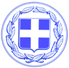                       Κως, 08 Σεπτεμβρίου 2017ΔΕΛΤΙΟ ΤΥΠΟΥΘΕΜΑ : “Η Κως προχωρά μπροστά με έργα. Η νέα γεώτρηση στο Τιγκάκι δίνει λύση στις ανάγκες άρδευσης.”Ο Δήμος Κω ολοκλήρωσε την ανόρυξη της γεώτρησης στη διασταύρωση του επαρχιακού δρόμου προς το Τιγκάκι.Η προσπάθεια είχε ως στόχο να υπάρξει βιώσιμη λύση, σε βάθος χρόνου, που θα καλύπτει τις ανάγκες άρδευσης της περιοχής.Η προσπάθεια αυτή απέδωσε καρπούς αφού οι δοκιμαστικές αντλήσεις ανέδειξαν μια ποσότητα της τάξης των 60 κυβικών μέτρων νερού την ώρα, που θεωρείται κάτι παραπάνω από ικανοποιητική αλλά και ικανή για να καλύψει τις ανάγκες της περιοχής για άρδευση.Η νέα γεώτρηση πήρε την κωδική ονομασία «Αμπελώνας» και θα αντικαταστήσει την παλιά γεώτρηση στη θέση Βάρας που εγκαταλείφθηκε λόγω παλαιότητας.Το συνολικό κόστος του έργου ανήλθε στις 30.000 ευρώ και καλύφθηκε από ίδιους πόρους της ΔΕΥΑΚ.Η στήριξη του πρωτογενούς τομέα γίνεται με έργα και όχι με λόγια, όπως στο παρελθόν.Η Κως προχωρά μπροστά με έργα.Γραφείο Τύπου Δήμου Κω